                ПОСТАНОВЛЕНИЕ                                                                    КАРАР№ 228/1                        	                « 16» декабря  2019 г.Об утверждении Плана мероприятийв целях реализации решения референдумаот «08» декабря 2019 года В соответствии с Федеральным законом от 06.10.2003 № 131-ФЗ «Об общих принципах организации местного самоуправления в Российской Федерации», Уставом муниципального образования Танайское сельское поселение Елабужского муниципального района Республики Татарстан, решением территориальной избирательной комиссии Елабужского района (комиссия референдума) от «08» декабря 2019 года № 83/565. ПОСТАНОВЛЯЮ:Утвердить План мероприятий в целях реализации решения референдума от «08» декабря  2019 года (приложение №1).Настоящее постановление вступает в силу со дня его официального обнародования.Контроль за исполнением настоящего постановления оставляю за собой.Руководитель                                                                            П.А.МакаровПлан мероприятийв целях реализации решения референдумаИСПОЛНИТЕЛЬНЫЙ КОМИТЕТ  ТАНАЙСКОГО СЕЛЬСКОГО ПОСЕЛЕНИЯ ЕЛАБУЖСКОГО МУНИЦИПАЛЬНОГОРАЙОНАРЕСПУБЛИКИ ТАТАРСТАН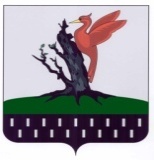 ТАТАРСТАН РЕСПУБЛИКАСЫАЛАБУГА  МУНИЦИПАЛЬРАЙОН ТАНАЙ АВЫЛ ЖИРЛЕГЕ БАШКАРМА КОМИТЕТЫПриложение № 1к постановлению Исполнительного комитета Танайского сельского поселения Елабужского муниципального района Республики Татарстан№ 228/1 от «16» декабря 2019 года№ п/пМероприятия Срок исполнения Ответственный1.Подготовка списка граждан сельского поселения для уплаты средств самообложения и извещение граждан о порядке уплаты средств самообложениядо 31 декабря 2019 годаИсполнительный комитет сельского поселения2.Сбор средств самообложенияВ течение трех месяцев после обнародования принятого на референдуме решенияИсполнительный комитет сельского поселения3.Контроль за правильностью исчисления, полнотой и своевременностью оплаты средств самообложения гражданпостоянноИсполнительный комитет сельского поселения4.Проведение  по предоставленным  данным анализа  состояния недоимки по самообложениюрегулярноИсполнительный комитет сельского поселения5.Уточнение бюджета поселения на сумму собранных от граждан средств на реализацию мероприятий с привлечением средств самообложения граждандо 30.06.2020 годаФинансово-бюджетная палата ЕМР РТ (проект), Совет сельского поселения (принятие решения)6.Уточнение бюджета поселения на сумму иных межбюджетных трансфертов на реализацию мероприятий с привлечением средств самообложения гражданПо мере выхода распоряжения Кабинета Министров Республики ТатарстанФинансово-бюджетная палата ЕМР РТ 7.Контроль за целевым использованием денежных средствв течениегодаМКУ «Контрольно-счетная палата» Елабужского муниципального района РТ» (по согласованию)8.Отчет Главы сельского поселения об исполнении мероприятий, определенных решением референдумаодин раз в годГлава сельского поселения9.Обнародование отчета Главы сельского поселения об исполнении мероприятий, определенных решением референдума путем размещения его на информационных стендах сельского поселения и (или) официальном сайте муниципального образованияв течение 5-и дней Глава сельского поселения